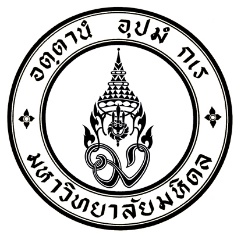 โครงการ…………………………………………………คณะเภสัชศาสตร์ มหาวิทยาลัยมหิดลโทร…………………………….ที่  อว78.08/วันที่                                               เรื่อง  ขอนำส่ง “ค่าธรรมเนียมจัดสรรให้ส่วนงาน” จากโครงการวิจัยเข้าเงินรายได้คณะฯเรียน  รองคณบดีฝ่ายการคลัง             ตามที่…………ชื่อแหล่งทุน........................ได้รับอนุมัติทุนอุดหนุนการวิจัย ให้แก่โครงการ.................................................................. งวดที่………จำนวนเงิน  …………………….. บาท (………………………………………) นั้น ในการนี้ โครงการฯ จึงขอนำส่งรายได้ค่าธรรมเนียมจัดสรรให้ส่วนงาน (.....%) จำนวนเงิน..................บาท (............................................) เพื่อเข้าเป็นรายได้คณะฯ ตามรายละเอียดโครงการวิจัยที่แนบมาพร้อมนี้                   จึงเรียนมาเพื่อโปรดพิจารณาอนุมัติ จักขอบพระคุณยิ่ง.......................................................................(.....................................................)หัวหน้าโครงการวิจัย